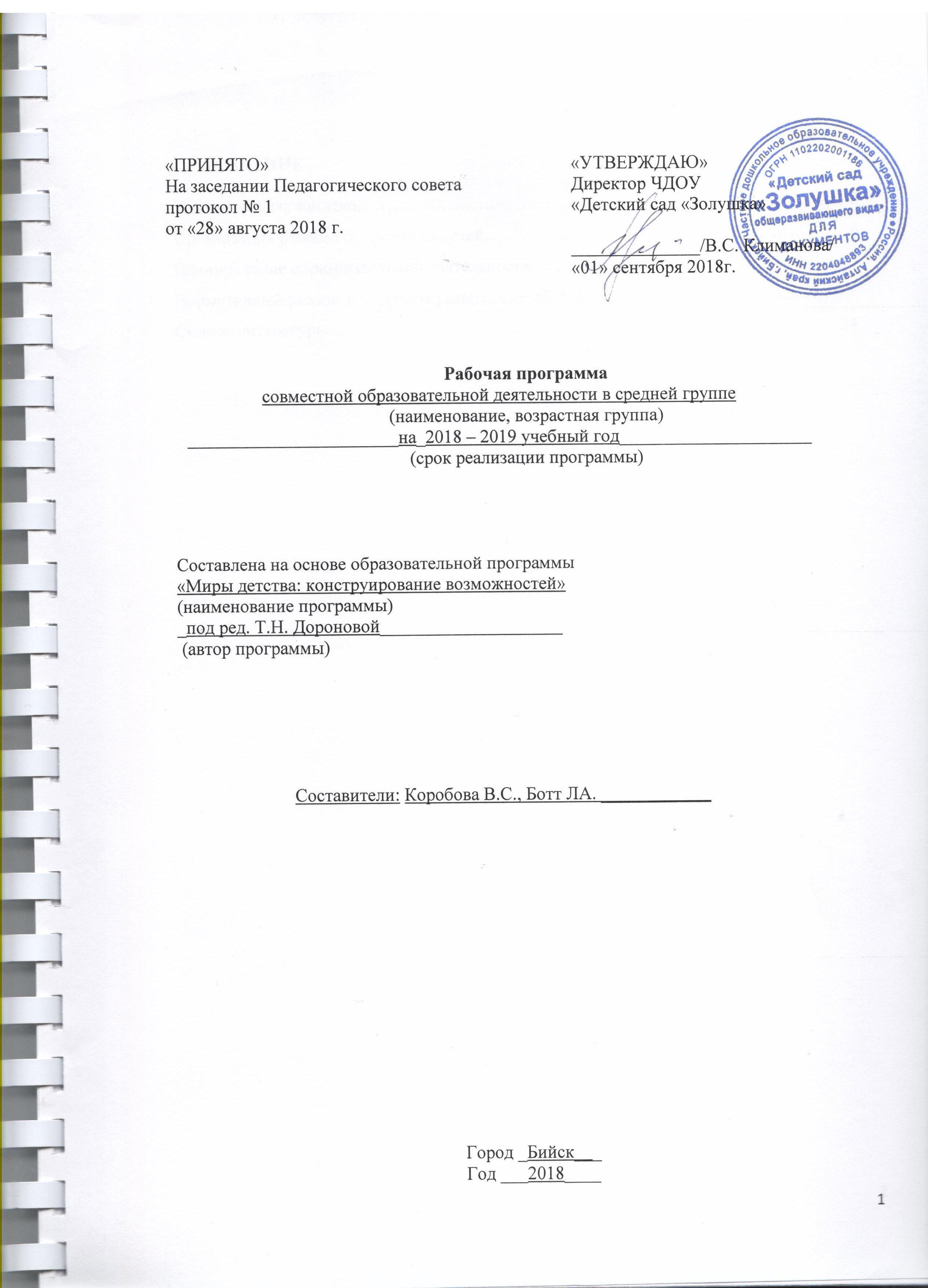 ОГЛАВЛЕНИЕ Пояснительная записка………………………………………………………………………3Организация режима пребывания детей……………………………………………………6Планирование образовательной деятельности……………………………………………7Нормативный показатель уровня развития детей 5- 6 лет………………………………33Список литературы…………………………………………………………………………34Пояснительная запискаРабочая программа совместной образовательной деятельности разработана в соответствии с Федеральным законом «Об образовании в Российской Федерации», на основе Основной образовательной программы дошкольного образования ЧДОУ «Детский сад «Золушка» общеразвивающего вида и основной образовательной программы «Миры детства: конструирование возможностей» под редакцией Т.Н. Дороновой, а также с использованием «Развивающие занятия с детьми 5-6 лет» под ред. д.пед. наук Л.А. Парамоновой.Целью рабочей программы является планирование воспитательно-образовательной деятельности педагогов данной возрастной группы и направлена на создание условий развития ребенка, открывающих возможностей для его позитивной социализации, его личностного развития, развития инициативы и творческих способностей на основе сотрудничества со взрослыми и сверстниками.Планирование воспитательно-образовательной деятельности педагогов с детьми включает в себя:1) Распорядок дня;2) Основания для выбора тематического содержания занятий взрослого с детьми;3) Модель организации деятельности (развивающих культурных практик);4) Форма и метод составления описания: - перспективного, дневного и недельного планов образовательной и бытовой деятельности, - корректировки плана в соответствии результатов педагогической диагностики; 5) Форма хранения и классификации планов занятий взрослого с детьми.Распорядок дняРаспорядок дня может меняться в зависимости от климатических условий и протяженности светлого времени суток. Основания для выбора тематического содержания занятий взрослого с детьмиРеальные события, происходящие в окружающем мире и вызывающие интерес детей (листопад, Олимпиада и др.).Воображаемые события, описываемые в художественном произведении.События, специально смоделированные взрослым (например, появление в группе некоего необычного предмета).Субкультурные события, происходящие с детьми группы (просмотр мультфильма, коллекционирование фантиков или вкладышей определенной тематики).Содержание «Детского календаря». Планирование образовательной работы на день и на неделюТипы совместной деятельности детей со взрослым в детском саду:сюжетная игра;игра с правилами на удачу и на умственную компетенцию;продуктивные формы деятельности;познавательно-исследовательская деятельность;обучение грамоте;математика;чтение художественной литературы;игры с правилами на физическую компетенцию (физкультура);музыка;самостоятельная бытовая деятельность детей;театрализованная деятельность.Планирования образовательной работы в течение годаПри планировании образовательной работы на год мы основываемся на нормативном уровне развития детей в соответствии с возрастной группой.Инициатива как целеполагание и волевое усилие: наблюдение за продуктивной деятельностью: 1 уровень - 64% можно сделать вывод, что ребёнок поглощён творческой деятельностью и проявляет усидчивость; доводит начатое дело до конца.Коммуникативная инициатива: 1 уровень -56%, можно сделать вывод, что речь детей не сформирована, словарный запас не богат в силу физиологических особенностей ребёнка.Познавательная инициатива: 1 уровень -80%, анализ полученных результатов позволяют говорить о хорошем уровне освоения программных задач.При планировании образовательной работы на год мы основываемся на нормативном уровне развития детей в соответствии с возрастной группой.Работа по внесению изменений в еженедельные планы образовательной деятельности начинается с осуществления диагностической процедуры с использованием карт развития. Подведя итоги, выделив тип инициативы, являющийся дефицитным для детей группы в целом и каждого из детей в отдельности, определили корректирующие действия.Планирование образовательной деятельности по основной образовательной программе дошкольного образования «Миры детства: конструирование возможностей» под редакцией Т.Н. Дороновой в старшей группе (5-6 лет) Планирование образовательной деятельности в части, формируемой участниками образовательного процессаДеятельность педагогического коллектива, направленная на улучшение образовательного процесса.Расписание образовательной деятельностигруппа № 6 «Умники и умницы» (5-6 лет)(холодный период)Планирование образовательной деятельности.Тематическое планирование совместной деятельности с детьми,рекомендованное программой «Миры детства: конструирование возможностей»Планирование взаимодействие с родителями.Нормативный показатель уровня развития детей 5-6 летСписок литературыОсновная образовательная программа «Миры детства: конструирование возможностей» под редакцией Т.Н. Дороновой.«Развивающие занятия с детьми 5-6 лет» под ред. Л.А. Парамоновой.Обучение грамоте с детьми 5-6 лет под ред. Колесниковой с использованием рабочих тетрадей  Математика с детьми 5-6 лет. Под ред. Колесниковой с использованием рабочих тетрадей«Занятия по конструированию из строительного материала» Л.В.Куцакова «Занятия по развитию речи» Гербова В.ВПедагогическая диагностика Составлена на основе работы Н.А.Коротковой, П.Г.Нежнова "Наблюдение за развитием ребенка в дошкольных группах", 2014 и раздела «Педагогическая диагностика» образовательной программы «Миры детства: конструирование возможностей».«Игры, праздники, забавы» Вакуленко Ю.А.Доронова Т. Н. Играем в театр: театрализ. деятельность детей 4—6 лет: метод. пособие для воспитателей дошк. обра-зоват. учреждений / Т. Н. Доронова. — 2-е изд. — М.: Просвещение, 2005. — 127 с. .Театрализованная деятельность Маханева М.ДПрогулки Кравченко И.В.,Уланова Л.А"Западающий" тип инициативыКультурная практика, нуждающаяся в активизацииКоммуникативная инициативаСюжетная игра, игра с правилами "на удачу"Инициатива как целеполагание и волевое усилиеПродуктивные формы деятельности, особенно действия по образцу, работа с незаконченным продуктомТворческая инициативаСюжетная игра, действия по замыслу в продуктивной деятельностиОрганизованная образовательная деятельность (основная часть)Организованная образовательная деятельность (основная часть)Базовый вид деятельностиПериодичность (длительность 20-25 мин)Физическая культура в помещении1 раза в неделю Физическая культура на прогулке1 раза в неделюОбучение плаванию в бассейне 2 раза в неделюПознавательно-исследовательская деятельность2 раза в неделю Продуктивная деятельность2 раза в неделюМатематика 1 раз в неделюОбучение грамоте/развитие речи1 раз в неделюМузыка2 раза в неделюИтого:12 занятий (4 часов 20 минут)Образовательная деятельность в ходе режимных моментовОбразовательная деятельность в ходе режимных моментовУтренняя гимнастикаЕжедневно Комплексы закаливающих процедурЕжедневно Гигиенические процедурыЕжедневноСитуативные беседы при проведении режимных моментовЕжедневноТеатрализованная деятельность1 раз в неделюЧтение художественной литературыЕжедневноДежурства ЕжедневноПрогулки ЕжедневноИгры с правилами1 раз в неделюПрактическая деятельность по самообслуживаниюЕжедневноДосуги 1 раз в неделюСамостоятельная деятельность детейСамостоятельная деятельность детейСюжетно-ролевая игра2 раза в неделюСамостоятельная деятельность детейЕжедневноДисциплина Кол-во часов в неделюФ.И.О. преподавателяАвтор и название программыСоциальный мир «Я и другие» (игровая деятельность)1Поклонова Н.Г.Хухлаева Коррекция звукопроизношения2индивидуальноСавинова Н.В.Занятия по обучению плаванию в бассейне2Динер Т.А.Конкурсы, смотры.Конкурсы, смотры.Конкурсы, смотры.Конкурсы/мероприятияСрокОтветственный/участники                                  1. Краевой конкурс «Волшебная свирель» 2. Всероссийские конкурсы (ФГАУ ФИРО).Апрель – май 2019в течение годаКарпова М.ВКривцова Т.В.Перечень музыкальных развлечений совместно с музыкальным руководителем Карповой М.В.Планирование спортивных событий, праздников, мероприятий с детьми на 2018-2019 годсовместно с инструктором по физкультуре Динер Т.А.Тематические недели и творческие конкурсы для детей Недели творчества, творческие конкурсы для детей и родителей в детском саду Перечень музыкальных развлечений совместно с музыкальным руководителем Карповой М.В.Планирование спортивных событий, праздников, мероприятий с детьми на 2018-2019 годсовместно с инструктором по физкультуре Динер Т.А.Тематические недели и творческие конкурсы для детей Недели творчества, творческие конкурсы для детей и родителей в детском саду Перечень музыкальных развлечений совместно с музыкальным руководителем Карповой М.В.Планирование спортивных событий, праздников, мероприятий с детьми на 2018-2019 годсовместно с инструктором по физкультуре Динер Т.А.Тематические недели и творческие конкурсы для детей Недели творчества, творческие конкурсы для детей и родителей в детском саду Творческий конкурс «Оформление игровых участков»:.Сентябрь,2018Дети, родители, воспитателиКонкурс «Дары пироды».Октябрь, 2018Дети, родители, воспитателиТворческий конкурс «Новогодние фантазии». Декабрь,2018Дети, воспитатели, родителиТематическая неделя космосаАпрель 2019Дети, воспитатели, родителиНеделя психолога Апрель 2019Дети, воспитатели, родителиНеделя здоровья            .Январь 2019Дети, воспитатели, родители.Праздник «День семьи» 15 мая 2019Дети, воспитатели, родителиДетско-родительские проектыДетско-родительские проектыДетско-родительские проекты1. Конкурс «Семейные традиции и увлечения» ноябрь 2018Кугаевкая М.В.Проекты с детьми в группахПроекты с детьми в группахПроекты с детьми в группах1. Патриотический проект «И помнит мир спасенный», Апрель-май 2019Коробова В.СБотт Л.А.2.Тематические проекты совместно с ФИРОВ течении годаКоробова В.СБотт Л.А.Взаимодействие с узкими специалистами.Взаимодействие с узкими специалистами.Взаимодействие с узкими специалистами.1.Разработка рекомендаций для воспитателей и родителей (на сайте и памятки, оформление информационных стендов) в течение года.Воспитатели группы2. Разработка перспективных планов взаимодействия с воспитателями всех возрастных групп в течение года.инструктор по физической культуре Динер Т.А., музыкальный руководитель Карпова М.В.3. Организация и проведение совместных мероприятий праздников для детей и родителей.в течение года.инструктор по физической культуре Динер Т.А., музыкальный руководитель Карпова М.В.4. Участие узких специалистов при подготовке и проведении родительских собранийв течение года.Воспитатели группыВремяВид деятельностиСодержание образовательной деятельностиСодержание образовательной деятельностиСодержание образовательной деятельностиСодержание образовательной деятельностиСодержание образовательной деятельностиСодержание образовательной деятельностиСодержание образовательной деятельностиСодержание образовательной деятельностиСодержание образовательной деятельностиСодержание образовательной деятельностиСодержание образовательной деятельности7.00-8.30Прием детей Взаимодействие с семьями детей по реализации ООП ДО.                                                                                                                                                                                                            Организация детской деятельности, трудовые поручения, чтение художественной литературыВзаимодействие с семьями детей по реализации ООП ДО.                                                                                                                                                                                                            Организация детской деятельности, трудовые поручения, чтение художественной литературыВзаимодействие с семьями детей по реализации ООП ДО.                                                                                                                                                                                                            Организация детской деятельности, трудовые поручения, чтение художественной литературыВзаимодействие с семьями детей по реализации ООП ДО.                                                                                                                                                                                                            Организация детской деятельности, трудовые поручения, чтение художественной литературыВзаимодействие с семьями детей по реализации ООП ДО.                                                                                                                                                                                                            Организация детской деятельности, трудовые поручения, чтение художественной литературыВзаимодействие с семьями детей по реализации ООП ДО.                                                                                                                                                                                                            Организация детской деятельности, трудовые поручения, чтение художественной литературыВзаимодействие с семьями детей по реализации ООП ДО.                                                                                                                                                                                                            Организация детской деятельности, трудовые поручения, чтение художественной литературыВзаимодействие с семьями детей по реализации ООП ДО.                                                                                                                                                                                                            Организация детской деятельности, трудовые поручения, чтение художественной литературыВзаимодействие с семьями детей по реализации ООП ДО.                                                                                                                                                                                                            Организация детской деятельности, трудовые поручения, чтение художественной литературыВзаимодействие с семьями детей по реализации ООП ДО.                                                                                                                                                                                                            Организация детской деятельности, трудовые поручения, чтение художественной литературыВзаимодействие с семьями детей по реализации ООП ДО.                                                                                                                                                                                                            Организация детской деятельности, трудовые поручения, чтение художественной литературы8.30-8.55ЗавтракПроведение утренней гимнастики. Гигиенические и закаливающие процедуры.                                                                    Прием пищи. Обучение культурно-гигиеническим навыкам, навыкам самообслуживания во время приёма пищи.Проведение утренней гимнастики. Гигиенические и закаливающие процедуры.                                                                    Прием пищи. Обучение культурно-гигиеническим навыкам, навыкам самообслуживания во время приёма пищи.Проведение утренней гимнастики. Гигиенические и закаливающие процедуры.                                                                    Прием пищи. Обучение культурно-гигиеническим навыкам, навыкам самообслуживания во время приёма пищи.Проведение утренней гимнастики. Гигиенические и закаливающие процедуры.                                                                    Прием пищи. Обучение культурно-гигиеническим навыкам, навыкам самообслуживания во время приёма пищи.Проведение утренней гимнастики. Гигиенические и закаливающие процедуры.                                                                    Прием пищи. Обучение культурно-гигиеническим навыкам, навыкам самообслуживания во время приёма пищи.Проведение утренней гимнастики. Гигиенические и закаливающие процедуры.                                                                    Прием пищи. Обучение культурно-гигиеническим навыкам, навыкам самообслуживания во время приёма пищи.Проведение утренней гимнастики. Гигиенические и закаливающие процедуры.                                                                    Прием пищи. Обучение культурно-гигиеническим навыкам, навыкам самообслуживания во время приёма пищи.Проведение утренней гимнастики. Гигиенические и закаливающие процедуры.                                                                    Прием пищи. Обучение культурно-гигиеническим навыкам, навыкам самообслуживания во время приёма пищи.Проведение утренней гимнастики. Гигиенические и закаливающие процедуры.                                                                    Прием пищи. Обучение культурно-гигиеническим навыкам, навыкам самообслуживания во время приёма пищи.Проведение утренней гимнастики. Гигиенические и закаливающие процедуры.                                                                    Прием пищи. Обучение культурно-гигиеническим навыкам, навыкам самообслуживания во время приёма пищи.Проведение утренней гимнастики. Гигиенические и закаливающие процедуры.                                                                    Прием пищи. Обучение культурно-гигиеническим навыкам, навыкам самообслуживания во время приёма пищи.8.55-9.00Самостоятельная деятельность детей Совместная деятельность детей и взрослыхСтудия «Сказочная мастерская»Организация и координация самостоятельной деятельности детей.    Организация и координация самостоятельной деятельности детей.    Организация и координация самостоятельной деятельности детей.    Организация и координация самостоятельной деятельности детей.    Организация и координация самостоятельной деятельности детей.    Организация и координация самостоятельной деятельности детей.    Организация и координация самостоятельной деятельности детей.    Организация и координация самостоятельной деятельности детей.    Организация и координация самостоятельной деятельности детей.    Организация и координация самостоятельной деятельности детей.    Организация и координация самостоятельной деятельности детей.    8.55-9.00Самостоятельная деятельность детей Совместная деятельность детей и взрослыхСтудия «Сказочная мастерская»понедельникпонедельниквторниквторниквторниксредачетвергчетвергчетвергчетвергпятница8.55-9.00Самостоятельная деятельность детей Совместная деятельность детей и взрослыхСтудия «Сказочная мастерская»Познавательная деятельность9.00-9.25Познавательная деятельность9.00-9.25Математика9..00-9.20Математика9..00-9.20Математика9..00-9.20Изостудия 9.00-9.25Обучение грамоте9.00-9.20Обучение грамоте9.00-9.20Обучение грамоте9.00-9.20Обучение грамоте9.00-9.20Продуктивнаядеятельность9.00 - 9.208.55-9.00Самостоятельная деятельность детей Совместная деятельность детей и взрослыхСтудия «Сказочная мастерская»Музыка 9.55-10.15Музыка 9.55-10.15Бассейн11.25-11.50Бассейн11.25-11.50Бассейн11.25-11.50Музыка 9.45-10.05Бассейн10.50-11.15Бассейн10.50-11.15Бассейн10.50-11.15Бассейн10.50-11.15Физкультура9.30-9.558.55-9.00Самостоятельная деятельность детей Совместная деятельность детей и взрослыхСтудия «Сказочная мастерская»Игровая физкультура (на улице)Игровая физкультура (на улице)8.55-9.00Самостоятельная деятельность детей Совместная деятельность детей и взрослыхСтудия «Сказочная мастерская»10.15-10.35Второй завтракПрием пищи. Обучение культурно-гигиеническим навыкам, навыкам самообслуживания во время приёма пищи.Прием пищи. Обучение культурно-гигиеническим навыкам, навыкам самообслуживания во время приёма пищи.Прием пищи. Обучение культурно-гигиеническим навыкам, навыкам самообслуживания во время приёма пищи.Прием пищи. Обучение культурно-гигиеническим навыкам, навыкам самообслуживания во время приёма пищи.Прием пищи. Обучение культурно-гигиеническим навыкам, навыкам самообслуживания во время приёма пищи.Прием пищи. Обучение культурно-гигиеническим навыкам, навыкам самообслуживания во время приёма пищи.Прием пищи. Обучение культурно-гигиеническим навыкам, навыкам самообслуживания во время приёма пищи.Прием пищи. Обучение культурно-гигиеническим навыкам, навыкам самообслуживания во время приёма пищи.Прием пищи. Обучение культурно-гигиеническим навыкам, навыкам самообслуживания во время приёма пищи.Прием пищи. Обучение культурно-гигиеническим навыкам, навыкам самообслуживания во время приёма пищи.Прием пищи. Обучение культурно-гигиеническим навыкам, навыкам самообслуживания во время приёма пищи.10.35-12.15Подготовка к прогулке/ Прогулка/ Обучение навыкам самообслуживания при одевании на прогулку.Прогулка: наблюдения в природе, трудовые поручения, игры, индивидуальная работа с детьми. Обучение навыкам самообслуживания при одевании на прогулку.Прогулка: наблюдения в природе, трудовые поручения, игры, индивидуальная работа с детьми. Обучение навыкам самообслуживания при одевании на прогулку.Прогулка: наблюдения в природе, трудовые поручения, игры, индивидуальная работа с детьми. Обучение навыкам самообслуживания при одевании на прогулку.Прогулка: наблюдения в природе, трудовые поручения, игры, индивидуальная работа с детьми. Обучение навыкам самообслуживания при одевании на прогулку.Прогулка: наблюдения в природе, трудовые поручения, игры, индивидуальная работа с детьми. Обучение навыкам самообслуживания при одевании на прогулку.Прогулка: наблюдения в природе, трудовые поручения, игры, индивидуальная работа с детьми. Обучение навыкам самообслуживания при одевании на прогулку.Прогулка: наблюдения в природе, трудовые поручения, игры, индивидуальная работа с детьми. Обучение навыкам самообслуживания при одевании на прогулку.Прогулка: наблюдения в природе, трудовые поручения, игры, индивидуальная работа с детьми. Обучение навыкам самообслуживания при одевании на прогулку.Прогулка: наблюдения в природе, трудовые поручения, игры, индивидуальная работа с детьми. Обучение навыкам самообслуживания при одевании на прогулку.Прогулка: наблюдения в природе, трудовые поручения, игры, индивидуальная работа с детьми. Обучение навыкам самообслуживания при одевании на прогулку.Прогулка: наблюдения в природе, трудовые поручения, игры, индивидуальная работа с детьми. 12.15-12.30Возвращение с прогулки Самостоятельная деятельность детейГигиенические процедуры.                                                                                                                                                                                                                                                                                                                                  Чтение художественной литературы.Организация и координация самостоятельной деятельности детей.    Гигиенические процедуры.                                                                                                                                                                                                                                                                                                                                  Чтение художественной литературы.Организация и координация самостоятельной деятельности детей.    Гигиенические процедуры.                                                                                                                                                                                                                                                                                                                                  Чтение художественной литературы.Организация и координация самостоятельной деятельности детей.    Гигиенические процедуры.                                                                                                                                                                                                                                                                                                                                  Чтение художественной литературы.Организация и координация самостоятельной деятельности детей.    Гигиенические процедуры.                                                                                                                                                                                                                                                                                                                                  Чтение художественной литературы.Организация и координация самостоятельной деятельности детей.    Гигиенические процедуры.                                                                                                                                                                                                                                                                                                                                  Чтение художественной литературы.Организация и координация самостоятельной деятельности детей.    Гигиенические процедуры.                                                                                                                                                                                                                                                                                                                                  Чтение художественной литературы.Организация и координация самостоятельной деятельности детей.    Гигиенические процедуры.                                                                                                                                                                                                                                                                                                                                  Чтение художественной литературы.Организация и координация самостоятельной деятельности детей.    Гигиенические процедуры.                                                                                                                                                                                                                                                                                                                                  Чтение художественной литературы.Организация и координация самостоятельной деятельности детей.    Гигиенические процедуры.                                                                                                                                                                                                                                                                                                                                  Чтение художественной литературы.Организация и координация самостоятельной деятельности детей.    Гигиенические процедуры.                                                                                                                                                                                                                                                                                                                                  Чтение художественной литературы.Организация и координация самостоятельной деятельности детей.    12.30-13.00ОбедПрием пищи.       Обучение культурно-гигиеническим навыкам, навыкам самообслуживания во время приёма пищи.                                                                                                                                                                                                                                                                                                                            Прием пищи.       Обучение культурно-гигиеническим навыкам, навыкам самообслуживания во время приёма пищи.                                                                                                                                                                                                                                                                                                                            Прием пищи.       Обучение культурно-гигиеническим навыкам, навыкам самообслуживания во время приёма пищи.                                                                                                                                                                                                                                                                                                                            Прием пищи.       Обучение культурно-гигиеническим навыкам, навыкам самообслуживания во время приёма пищи.                                                                                                                                                                                                                                                                                                                            Прием пищи.       Обучение культурно-гигиеническим навыкам, навыкам самообслуживания во время приёма пищи.                                                                                                                                                                                                                                                                                                                            Прием пищи.       Обучение культурно-гигиеническим навыкам, навыкам самообслуживания во время приёма пищи.                                                                                                                                                                                                                                                                                                                            Прием пищи.       Обучение культурно-гигиеническим навыкам, навыкам самообслуживания во время приёма пищи.                                                                                                                                                                                                                                                                                                                            Прием пищи.       Обучение культурно-гигиеническим навыкам, навыкам самообслуживания во время приёма пищи.                                                                                                                                                                                                                                                                                                                            Прием пищи.       Обучение культурно-гигиеническим навыкам, навыкам самообслуживания во время приёма пищи.                                                                                                                                                                                                                                                                                                                            Прием пищи.       Обучение культурно-гигиеническим навыкам, навыкам самообслуживания во время приёма пищи.                                                                                                                                                                                                                                                                                                                            Прием пищи.       Обучение культурно-гигиеническим навыкам, навыкам самообслуживания во время приёма пищи.                                                                                                                                                                                                                                                                                                                            13.00-15.00 Подготовка ко сну, дневной сон15.00-15.25ПодъемПостепенный подъем/ Проведение гимнастики пробуждения.                                                                                                                                        Закаливающие процедуры.  Гигиенические процедуры.Постепенный подъем/ Проведение гимнастики пробуждения.                                                                                                                                        Закаливающие процедуры.  Гигиенические процедуры.Постепенный подъем/ Проведение гимнастики пробуждения.                                                                                                                                        Закаливающие процедуры.  Гигиенические процедуры.Постепенный подъем/ Проведение гимнастики пробуждения.                                                                                                                                        Закаливающие процедуры.  Гигиенические процедуры.Постепенный подъем/ Проведение гимнастики пробуждения.                                                                                                                                        Закаливающие процедуры.  Гигиенические процедуры.Постепенный подъем/ Проведение гимнастики пробуждения.                                                                                                                                        Закаливающие процедуры.  Гигиенические процедуры.Постепенный подъем/ Проведение гимнастики пробуждения.                                                                                                                                        Закаливающие процедуры.  Гигиенические процедуры.Постепенный подъем/ Проведение гимнастики пробуждения.                                                                                                                                        Закаливающие процедуры.  Гигиенические процедуры.Постепенный подъем/ Проведение гимнастики пробуждения.                                                                                                                                        Закаливающие процедуры.  Гигиенические процедуры.Постепенный подъем/ Проведение гимнастики пробуждения.                                                                                                                                        Закаливающие процедуры.  Гигиенические процедуры.Постепенный подъем/ Проведение гимнастики пробуждения.                                                                                                                                        Закаливающие процедуры.  Гигиенические процедуры.15.25-15.45Организация игровой деятельности/Самостоятельная деятельность детейСовместная деятельность детей и взрослыхСтудия «Сказочная мастерская»Сюжетные, игры с правилами, театрализованная деятельность, чтение художественной литературы, просмотр мультфильмов, развлечения, досуги.  Организация и координация самостоятельной деятельности детей. Индивидуальная работа. Сюжетные, игры с правилами, театрализованная деятельность, чтение художественной литературы, просмотр мультфильмов, развлечения, досуги.  Организация и координация самостоятельной деятельности детей. Индивидуальная работа. Сюжетные, игры с правилами, театрализованная деятельность, чтение художественной литературы, просмотр мультфильмов, развлечения, досуги.  Организация и координация самостоятельной деятельности детей. Индивидуальная работа. Сюжетные, игры с правилами, театрализованная деятельность, чтение художественной литературы, просмотр мультфильмов, развлечения, досуги.  Организация и координация самостоятельной деятельности детей. Индивидуальная работа. Сюжетные, игры с правилами, театрализованная деятельность, чтение художественной литературы, просмотр мультфильмов, развлечения, досуги.  Организация и координация самостоятельной деятельности детей. Индивидуальная работа. Сюжетные, игры с правилами, театрализованная деятельность, чтение художественной литературы, просмотр мультфильмов, развлечения, досуги.  Организация и координация самостоятельной деятельности детей. Индивидуальная работа. Сюжетные, игры с правилами, театрализованная деятельность, чтение художественной литературы, просмотр мультфильмов, развлечения, досуги.  Организация и координация самостоятельной деятельности детей. Индивидуальная работа. Сюжетные, игры с правилами, театрализованная деятельность, чтение художественной литературы, просмотр мультфильмов, развлечения, досуги.  Организация и координация самостоятельной деятельности детей. Индивидуальная работа. Сюжетные, игры с правилами, театрализованная деятельность, чтение художественной литературы, просмотр мультфильмов, развлечения, досуги.  Организация и координация самостоятельной деятельности детей. Индивидуальная работа. Сюжетные, игры с правилами, театрализованная деятельность, чтение художественной литературы, просмотр мультфильмов, развлечения, досуги.  Организация и координация самостоятельной деятельности детей. Индивидуальная работа. Сюжетные, игры с правилами, театрализованная деятельность, чтение художественной литературы, просмотр мультфильмов, развлечения, досуги.  Организация и координация самостоятельной деятельности детей. Индивидуальная работа. 15.25-15.45Организация игровой деятельности/Самостоятельная деятельность детейСовместная деятельность детей и взрослыхСтудия «Сказочная мастерская»понедельниквторниквторниксредасредасредасредачетвергпятницапятницапятница15.25-15.45Организация игровой деятельности/Самостоятельная деятельность детейСовместная деятельность детей и взрослыхСтудия «Сказочная мастерская»Продуктивная деятельность15.25-15.45Игра с правилами Сюжетно-ролевая игра Изостудия 16.45-17.1016. 15-17.35Сюжетно-ролевая игра Изостудия 16.45-17.1016. 15-17.35Познавательная деятельность15.25 – 15.45Досуги Познавательная деятельность15.25 – 15.45Досуги Познавательная деятельность15.25 – 15.45Досуги Познавательная деятельность15.25 – 15.45Досуги 3 неделяМуз. досугТеатрализованная деятельностьСюжетно-ролевая игра Сюжетно-ролевая игра Сюжетно-ролевая игра 1545-16.10УжинГигиенические процедуры. Прием пищи.  Обучение культурно-гигиеническим навыкам, навыкам самообслуживания во время приёма пищи.Гигиенические процедуры. Прием пищи.  Обучение культурно-гигиеническим навыкам, навыкам самообслуживания во время приёма пищи.Гигиенические процедуры. Прием пищи.  Обучение культурно-гигиеническим навыкам, навыкам самообслуживания во время приёма пищи.Гигиенические процедуры. Прием пищи.  Обучение культурно-гигиеническим навыкам, навыкам самообслуживания во время приёма пищи.Гигиенические процедуры. Прием пищи.  Обучение культурно-гигиеническим навыкам, навыкам самообслуживания во время приёма пищи.Гигиенические процедуры. Прием пищи.  Обучение культурно-гигиеническим навыкам, навыкам самообслуживания во время приёма пищи.Гигиенические процедуры. Прием пищи.  Обучение культурно-гигиеническим навыкам, навыкам самообслуживания во время приёма пищи.Гигиенические процедуры. Прием пищи.  Обучение культурно-гигиеническим навыкам, навыкам самообслуживания во время приёма пищи.Гигиенические процедуры. Прием пищи.  Обучение культурно-гигиеническим навыкам, навыкам самообслуживания во время приёма пищи.Гигиенические процедуры. Прием пищи.  Обучение культурно-гигиеническим навыкам, навыкам самообслуживания во время приёма пищи.Гигиенические процедуры. Прием пищи.  Обучение культурно-гигиеническим навыкам, навыкам самообслуживания во время приёма пищи.16.10-17.00Организация игровой деятельности/Самостоятельная деятельность детейОрганизация различных видов детской деятельности.Самостоятельная деятельность детей.Организация различных видов детской деятельности.Самостоятельная деятельность детей.Организация различных видов детской деятельности.Самостоятельная деятельность детей.Организация различных видов детской деятельности.Самостоятельная деятельность детей.Организация различных видов детской деятельности.Самостоятельная деятельность детей.Организация различных видов детской деятельности.Самостоятельная деятельность детей.Организация различных видов детской деятельности.Самостоятельная деятельность детей.Организация различных видов детской деятельности.Самостоятельная деятельность детей.Организация различных видов детской деятельности.Самостоятельная деятельность детей.Организация различных видов детской деятельности.Самостоятельная деятельность детей.Организация различных видов детской деятельности.Самостоятельная деятельность детей.17.00-19.00Подготовка к прогулке. Прогулка. Возвр-е в группуЧтение художественной литературы.                                                                                                                                                                                                                                                 Взаимодействие с семьями детей по реализации ООП ДО.Чтение художественной литературы.                                                                                                                                                                                                                                                 Взаимодействие с семьями детей по реализации ООП ДО.Чтение художественной литературы.                                                                                                                                                                                                                                                 Взаимодействие с семьями детей по реализации ООП ДО.Чтение художественной литературы.                                                                                                                                                                                                                                                 Взаимодействие с семьями детей по реализации ООП ДО.Чтение художественной литературы.                                                                                                                                                                                                                                                 Взаимодействие с семьями детей по реализации ООП ДО.Чтение художественной литературы.                                                                                                                                                                                                                                                 Взаимодействие с семьями детей по реализации ООП ДО.Чтение художественной литературы.                                                                                                                                                                                                                                                 Взаимодействие с семьями детей по реализации ООП ДО.Чтение художественной литературы.                                                                                                                                                                                                                                                 Взаимодействие с семьями детей по реализации ООП ДО.Чтение художественной литературы.                                                                                                                                                                                                                                                 Взаимодействие с семьями детей по реализации ООП ДО.Чтение художественной литературы.                                                                                                                                                                                                                                                 Взаимодействие с семьями детей по реализации ООП ДО.Чтение художественной литературы.                                                                                                                                                                                                                                                 Взаимодействие с семьями детей по реализации ООП ДО.Круг событийКруг событийТема неделиНепосредственно-образовательная деятельностьКомментарии, источникосеньСентябрь«День знаний»1 неделя«Улетает наше лето»Математика: занятие № 1Познавательно-исследовательская деятельность «Природа на территории детского сада».Аппликации «Цветочная клумба» (коллективная работа)Обучение грамоте «Наши игры и игрушки» речевое развитие.Рисование «Веселое лето» по замыслу.Познавательно-исследовательская деятельность «Мы приходим в детский сад».Колесникова Е.В. «Я считаю до десяти»Парамонова Л.А. «Развивающие занятия с детьми 5-6 лет» с. 9 – 25.Колесникова Е.В.  «От А до Я»осеньСентябрь«День знаний»2 неделя«Наш детский сад»Математика: занятие № 2 Познавательно-исследовательская деятельность «Мы группа».Рисование «Наши руки не для скуки»Обучение грамоте «Что мы умеем». Конструирование «Наш детский сад»Познавательно – исследовательская деятельность «Природа в детском саду»Колесникова Е.В.  «От А до Я»Колесникова Е.В. «Я считаю до десяти»Парамонова Л.А. «Развивающие занятия с детьми 5-6 лет» с. 29 – 44.осеньСентябрь«День знаний»3 неделя«Наш город»Математика №3Познавательно-исследовательская деятельность «Наша улица»Рисование «Деревья в нашем парке» продуктивная деятельность.Лепка «Городские фонтаны»Познавательно-исследовательская деятельность «Природа в городе».Аппликация «Наш город».Колесникова Е.В.  «От А до Я»Колесникова Е.В. «Я считаю до десяти»Парамонова Л.А. «Развивающие занятия с детьми 5-6 лет» с. 48 – 69.осеньСентябрь«День знаний»4 неделя «Неделя добра и мира»Математика: занятие № 4.Познавательно-исследовательская деятельность «Как помочь природе».Рисование с элементами аппликации «Кошка на окошке» продуктивная деятельностьОбучение грамоте «На улице две курицы с петухом дерутся»Лепка «Кошка с собакой»Познавательно-исследовательская деятельность «Знакомство с кружком «Пуговка»». Колесникова Е.В.  «От А до Я»Колесникова Е.В. «Я считаю до десяти»Парамонова Л.А. «Развивающие занятия с детьми 5 -6 лет» с. 73 – 99.осеньОктябрь«Осень золотая»1 неделя«От зернышка до хлеба».Математика: Занятие №1Познавательно-исследовательская деятельность «Злаки» (коллекционирование)..Обучение грамоте: занятие №1Лепка «Хлебобулочный цех» продуктивная деятельность.Познавательно- исследовательская деятельность «Натюрморт» (коллекционирование)Продуктивная деятельность «Натюрморт 2». Рисование.  Планирование образовательной работы для детей 5-6 лет по программе "Миры детства: конструирование возможностей" за октябрь.Колесникова Е.В.  «От А до Я»Колесникова Е.В. «Я считаю до десяти»осеньОктябрь«Осень золотая»2 неделя«Краски осени»Математика: занятие №2Продуктивная деятельность «Павлин» аппликация.Познавательно-исследовательская деятельность «Поэты и писатели об осени»Обучение грамоте: занятие №1Продуктивная деятельность «Краски осени. Осенние листья». Рисование с натуры.Познавательно-исследовательская деятельность «Как растения готовятся к зиме»   Планирование образовательной работы для детей 5-6 лет по программе "Миры детства: конструирование возможностей" за октябрь.Колесникова Е.В.  «От А до Я»Колесникова Е.В. «Я считаю до десяти»Парамонова Л.А., с. 141с. 144 с. 147осеньОктябрь«Осень золотая»3 неделя«Чудо семена».Математика. Занятие 3.Познавательно-исследовательская деятельность «Для чего нужны семена».Продуктивная деятельность. Аппликация «Листочки на окошке». Обучение грамоте: занятие №3Продуктивная деятельность. Конструирование из природного материала «Друзья притворяшки»Познавательно-исследовательская деятельность «Как от дождика спастись».Колесникова Е.В. «Я считаю до десяти»Колесникова Е.В.  «От А до Я»Парамонова Л.А., с. 144 с.112.Парамонова Л.А., ., с. 151с. 155 с. 156  Планирование образовательной работы для детей 5-6 лет по программе "Миры детства: конструирование возможностей" за октябрьосеньОктябрь«Осень золотая»4 неделя«Осенний калейдоскоп»Математика. Занятие 4.Познавательно-исследовательская деятельность «Коллекционирование замков, болтов и гаек» Продуктивная деятельность. Рисование «Чудесное превращения кляксы»Обучение грамоте: занятие № 4Познавательно-исследовательская деятельность. «Что на грядке растет»Продуктивная деятельность. Лепка по мотивам дымковской игрушки «Лошадки». Планирование образовательной работы для детей 5-6 лет по программе "Миры детства: конструирование возможностей" за октябрь.Парамонова Л.А., с. 165., с. 216Парамонова Л.А., с. 109 с. 120Колесникова Е.В.  «От А до Я»Колесникова Е.В. «Я считаю до десяти»осеньНоябрь«День здоровья»,«День Матери»1 неделя«Обитатели болота»Математика. Занятие №1.Познавательно-исследовательская деятельность «Такая разная осень»Обучение грамоте: занятие № 1Продуктивная деятельность. «Изготовление коробки для хранения в группе игр «Сложи узор».Познавательно-исследовательская деятельность «Лягушки» (опыты)Продуктивная деятельность. Лепка «Уток с утятами».Планирование образовательной работы для детей 5-6 лет по программе "Миры детства: конструирование возможностей" за ноябрь.Колесникова Е.В.  «От А до Я»Колесникова Е.В. «Я считаю до десяти»осеньНоябрь«День здоровья»,«День Матери»2 неделя«Наступление холодов»Математика. Занятие №2Познавательно-исследовательская деятельность «Сухопутные, водные и земноводные» (классификация)Обучение грамоте: занятие № 2Продуктивная деятельность. Рисование. «Поздравим маму». Познавательно-исследовательская деятельность «Скульптура малых форм».Продуктивная деятельность «Маленький поварёнок»  Планирование образовательной работы для детей 5-6 лет по программе "Миры детства: конструирование возможностей" за ноябрь.Парамонова Л.А., с. 129  Планирование образовательной работы для детей 5-6 лет по программе "Миры детства: конструирование возможностей" за ноябрьосеньНоябрь«День здоровья»,«День Матери»3 неделя«Кто в лесу живет»Математика. Занятие №2Познавательно-исследовательская деятельность.  Игра «Кладоискатели» (путешествие по карте).Продуктивная деятельность. Лепка сюжетная по мотивам Богородской игрушки «Косматый мишка».Обучение грамоте: занятие № 3Познавательно-исследовательская деятельность Коллективная работа (мобиль, теневой театр, инсценировка и др.) по сказке В.М.Гаршина «Лягушка-путешественница». (театрализация).Продуктивная деятельность. Силуэтная аппликация «Кто в лесу живет»  Планирование образовательной работы для детей 5-6 лет по программе "Миры детства: конструирование возможностей" за ноябрь.Парамонова Л.А., с. 184 с. 187Парамонова Л.А., с. 207осеньНоябрь«День здоровья»,«День Матери»4 неделя«Животный мир»Математика. Занятие №4.Познавательно-исследовательская деятельность «Как животные готовятся к зиме»Обучение грамоте. Занятие №4Продуктивная деятельность. Лепка из бумажной массы (папье- машье) «Жучки- паучки».Познавательно-исследовательская деятельность «От ложки до книжки»Продуктивная деятельность Конструирование из полосок бумаги «Плетение поделки»  Колесникова Е.В. «Я считаю до десяти»Колесникова Е.В.  «От А до Я»Парамонова Л.А., с. 174Парамонова Л.А., с. 190Парамонова Л.А., с. 204Парамонова Л.А., с. 203Парамонова Л.А., с. 216 зимадекабрь«Новый год»1 неделя«Гостья - зима»1.	Математика. Занятие №12.	Познавательно-исследовательская деятельность.  Занятие «Здравствуй, гостья – зима!». (коллекционирование)3.	Продуктивная деятельность. Коллективная работа «Парад снеговиков». (копирования графических рисунков с последующим раскрашиванием по образцу).4.	Обучение грамоте: занятие № 15.	Продуктивная деятельность.  Лепка. «Волшебные превращения снеговиков».6.	Познавательно-исследовательская деятельность (комплексная).  Коллективная работа по изготовлению плаката «С наступающим Новым годом!»  Колесникова Е.В. «Я считаю до десяти»Колесникова Е.В.  «От А до Я»Планирование образовательной работы для детей 5-6 лет по программе "Миры детства: конструирование возможностей" за декабрьзимадекабрь«Новый год»2 неделя«Выпуск плаката»1.	Математика. Занятие №22.	Познавательно-исследовательская деятельность. Занятие «Давайте выпустим плакат!» (классификация).  3.	Обучение грамоте: занятие № 24	Продуктивная деятельность.  Конструирование новогодней гирлянды из бумаги. «Круглый год».5.	Познавательно-исследовательская деятельность. «Календарь» (коллекционирование).6.	Продуктивная деятельность. Рисование с элементами аппликации. «Календарь».Планирование образовательной работы для детей 5-6 лет по программе "Миры детства: конструирование возможностей" за декабрьКолесникова Е.В. «Я считаю до десяти»Колесникова Е.В.  «От А до Я»Парамонова Л.А., с. 278.Парамонова Л.А., с. 280.Парамонова Л.А., с. 283.зимадекабрь«Новый год»3 неделя«Зимнее волшебство»1.	Математика. Занятие №32.	Познавательно-исследовательская деятельность. «Новогодняя елка».       3.	Обучение грамоте: занятие № 3.4.	Продуктивная деятельность.  Конструирование из бумаги.  «Новогодние игрушки».5.	Познавательно-исследовательская деятельность. «Лед, его свойства» (опыт).6.	Продуктивная деятельность. Рисование декоративное. «Волшебные снежинки. Зимнее окошко».Колесникова Е.В. «Я считаю до десяти»Колесникова Е.В.  «От А до Я»Парамонова Л.А., с. 295.Парамонова Л.А., с. 289.Парамонова Л.А., с. 297.Парамонова Л.А., с. 298.Парамонова Л.А., с. 300.зимадекабрь«Новый год»4 неделя«Новогодняя сказка»1.	Математика. Занятие №42.	Познавательно-исследовательская деятельность. «Елочка – зеленая иголочка» (опыты)3.	Продуктивная деятельность. Аппликация из фольги и фантиков.  «Звездочки танцуют. Зимнее окошко».4.	Обучение грамоте: занятие № 45.	Познавательно-исследовательская деятельность. «Дед мороз и Санта – Клаус» (классификация).6.	Продуктивная деятельность. Аппликация. «Елочки – красавицы» (изготовление панорамных новогодних открыток).Колесникова Е.В. «Я считаю до десяти»Колесникова Е.В.  «От А до Я»Планирование образовательной работы для детей 5-6 лет по программе "Миры детства: конструирование возможностей" за февраль.Парамонова Л.А., с. 317.Парамонова Л.А., с. 305.Парамонова Л.А., с. 309.Парамонова Л.А., с. 332.Парамонова Л.А., с. 330.зимаЯнварь2 неделя«Рождественская неделя»1.	Математика. Занятие №22.	Познавательно-исследовательская деятельность. Занятие «Делаем «Недельку»3.	Продуктивная деятельность. Коллективная работа по изготовлению макета «Железная дорога» 4.	Обучение грамоте: занятие № 2 5.	Познавательно-исследовательская деятельность. Занятие «Знакомимся с портретом А.С Пушкина и его сказкой» 6.	Продуктивная деятельность. Аппликация. «Елочки – красавицы» (изготовление панорамных новогодних открыток).Колесникова Е.В. «Я считаю до десяти»Колесникова Е.В.  «От А до Я»Планирование образовательной работы для детей 5-6 лет по программе "Миры детства: конструирование возможностей" за январьзимаЯнварь3 неделя«Зимние забавы»1.	Математика. Занятие №32.	Познавательно-исследовательская деятельность. Занятие. «Весёлый Новый год у мышат»3.	Продуктивная деятельность. Занятие. Рисование. «Разгадываем тайны заснеженного леса» 4.	Обучение грамоте: занятие № 3 5.	Познавательно-исследовательская деятельность Занятие «Кто живёт под землёй». (классификация).6.	Продуктивная деятельность. Лепка сюжетная «Зимние забавы» Планирование образовательной работы для детей 5-6 лет по программе "Миры детства: конструирование возможностей" за январьКолесникова Е.В. «Я считаю до десяти»Колесникова Е.В.  «От А до Я»Парамонова Л. А., с. 367.зимаЯнварь4 неделя«Путешествие на Север».1.	Математика. Занятие №42.	Познавательно-исследовательская деятельность. «Снег и его свойства» (опыты).3.	Продуктивная деятельность. Занятие аппликация из бумаги с элементами рисования «Снеговики в шапочках шарфиках.4.	Обучение грамоте: занятие № 45.	Продуктивная деятельность. Занятие. Аппликация «Где – то на белом свете…»  6.	Познавательно-исследовательская деятельность Занятие «Путешествие на Север»Парамонова Л.А., с.372 .Парамонова Л.А., с. 370.Парамонова Л.А., с. 395.Парамонова Л.А., с. 388.Парамонова Л.А., с. 392.зимаФевраль«День защитника Отечества»1 неделяНеделя взаимопомощи1.	Математика. Занятие №12.	Познавательно-исследовательская деятельность. Занятие «Готовимся к конкурсу чтецов поэтических произведений художественной литературы»3.	Продуктивная деятельность. Коллективная работа по изготовлению макета «Белые медведи»4.	Обучение грамоте: занятие № 15.	Познавательно-исследовательская деятельность Занятие «Занятие «Знакомимся с монументальной скульптурой» 6.	Продуктивная деятельность. Лепка. Коллективная работа «Аквариум для детей младшей группы».Колесникова Е.В. «Я считаю до десяти»Планирование образовательной работы для детей 5-6 лет по программе "Миры детства: конструирование возможностей" за февральКолесникова Е.В.  «От А до Я»зимаФевраль«День защитника Отечества»2 неделя Морская тематика.1.	Математика. Занятие №22.	Познавательно-исследовательская деятельность. Занятие «Водный транспорт»3.	Продуктивная деятельность. Рисование с элементами лепки или аппликации «Море волнуется». 4.	Обучение грамоте: занятие № 25.	Познавательно-исследовательская деятельность». «Знакомство с ветром»6.	Продуктивная деятельность. Лепка коллективная «Кто в море живет?» (дельфин, кит и акула).Колесникова Е.В. «Я считаю до десяти»Колесникова Е.В.  «От А до Я»Парамонова Л.А., с. 421с. 424.. с. 426. с. 429., с. 433.Планирование образовательной работы для детей 5-6 лет по программе "Миры детства: конструирование возможностей" за февраль.зимаФевраль«День защитника Отечества»3 неделя«День защитника Отечества»1.	Математика. Занятие №32.	Познавательно-исследовательская деятельность. Занятие «О празднике Дня защитника Отечества»3.	Продуктивная деятельность. Коллективная работа «Фриз для украшения группы к празднику «День защитника Отечества»4.	Обучение грамоте: занятие № 3.	Продуктивная деятельность Рисование. «Я еду на машине»6.	Познавательно-исследовательская деятельность». «Такие разные машины» (коллекционирование).Колесникова Е.В. «Я считаю до десяти»Колесникова Е.В.  «От А до Я»Парамонова Л.А., с. 421с. 424, с. 426. с. 429., с. 433.Планирование образовательной работы для детей 5-6 лет по программе "Миры детства: конструирование возможностей" за февраль.зимаФевраль«День защитника Отечества»4 неделя«Воздушный транспорт»1.	Математика. Занятие №42.	Познавательно-исследовательская деятельность. «Воздух – невидимка». (опыты).3.	Продуктивная деятельность. «Отважные парашютисты»4.	Обучение грамоте: занятие № 45.	Познавательно-исследовательская деятельность». «Воздушный транспорт». (коллекционирование).6.	Продуктивная деятельность. Аппликация «Галстук для папы»Колесникова Е.В. «Я считаю до десяти»Колесникова Е.В.  «От А до Я»Планирование образовательной работы для детей 5-6 лет по программе "Миры детства: конструирование возможностей" за февраль.Парамонова Л.А., с. 438. с. 442.Парамонова Л.А., с. 449. с. 444. с. 453.веснаМарт«Масленица»,«День театра»,1 неделя«Мамочка моя»1.	Математика. Занятие №12.	Познавательно-исследовательская деятельность. «Знакомимся с портретом» (коллекционирование).3.	Продуктивная деятельность. Рисование. Аппликация. «Цветы».4.	Обучение грамоте: занятие № 1.5. Продуктивная деятельность. Рисование. «Рисуем портрет мамы».6.	Познавательно-исследовательская деятельность. «Праздничная почта»Планирование образовательной работы для детей 5-6 лет по программе "Миры детства: конструирование возможностей" за мартКолесникова Е.В. «Я считаю до десяти»Колесникова Е.В.  «От А до Я»Парамонова Л.А., с. 465.веснаМарт«Масленица»,«День театра»,2 неделяНеделя сказок Г.Х. Андерсона.1.	Математика. Занятие №22.	Познавательно-исследовательская деятельность. «Посадим растения сами» 3.	Продуктивная деятельность Аппликация.  Изготовление фриза на сюжет сказки Г.Х Андерсена «Дикие лебеди» 4.	Обучение грамоте: занятие № 1.5. Продуктивная деятельность. Лепка «Пингвины»6.	Познавательно-исследовательская деятельность. «Нагревание – охлаждение» (опыты).Планирование образовательной работы для детей 5-6 лет по программе "Миры детства: конструирование возможностей" за март.Парамонова Л.А., с. 493.веснаМарт«Масленица»,«День театра»,3 неделя«Экологическая неделя»1.	Математика. Занятие №32.	Познавательно-исследовательская деятельность. «Здравствуй солнечный лучик» 3.	Обучение грамоте: занятие № 3.4. Продуктивная деятельность. Рисование. Фриз «Мы летим на воздушном шаре».5.	Познавательно-исследовательская деятельность. «Какой бывает вода». 6.	Продуктивная деятельность. Аппликация симметричная (силуэтная) из фактурной бумаги. «Деревья в луже»Колесникова Е.В. «Я считаю до десяти»Колесникова Е.В.  «От А до Я»Парамонова Л.А., с. 489.Планирование образовательной работы для детей 5-6 лет по программе "Миры детства: конструирование возможностей" за март.Парамонова Л.А., с. 517. с. 528.веснаМарт«Масленица»,«День театра»,4 неделяТеатральная неделя.1.	Математика. Занятие №42.	Познавательно-исследовательская деятельность. «Намокает – высыхает». 3.	Обучение грамоте: занятие № 44. Продуктивная деятельность. Аппликация сюжетная (иллюстрация к потешке). «А водица далеко, а ведерко велико…»5.	Познавательно-исследовательская деятельность. «Путешествие капельки». 6.	Продуктивная деятельность. Рисование декоративное на объемной форме. «Водоноски – франтихи» оформление вылепленных игрушек).Колесникова Е.В. «Я считаю до десяти»Колесникова Е.В.  «От А до Я»Планирование образовательной работы для детей 5-6 лет по программе "Миры детства: конструирование возможностей" за мартПарамонова Л.А., с. 536, с. 538. с. 548. с. 550. с. 555веснаАпрель«День космонавтики»День земли».«Горы, камни»1.	Математика. Занятие № 12.	Познавательно-исследовательская деятельность. «Камни и их свойства» (опыты). 3.	Продуктивная деятельность. Конструирование. Аппликация. Рисование. «Изготовление гор».4.	Обучение грамоте: занятие № 15. Продуктивная деятельность. Ручной труд. «Изготовление хижины, деревьев и кустарника».6.	Познавательно-исследовательская деятельность. «Зачем человеку камни нужны»Парамонова Л.А., с. 581.Планирование образовательной работы для детей 5-6 лет по программе "Миры детства: конструирование возможностей" за апрель.Парамонова Л.А., с., 589веснаАпрель«День космонавтики»День земли».2 неделя«Гномики подземного царства»1.	Математика. Занятие № 22.	Познавательно-исследовательская деятельность. «Кто живет в горах». 3.	Продуктивная деятельность. Аппликация. Коллективная работа. Фриз. «Сады и цветники подземного царства».4.	Обучение грамоте: занятие № 25.	Познавательно-исследовательская деятельность. «Путешествие в горы».6.Продуктивная деятельность. Рисование. «К дню космонавтики».Колесникова Е.В. «Я считаю до десяти»Колесникова Е.В.  «От А до Я»Парамонова Л.А., с., 589Планирование образовательной работы для детей 5-6 лет по программе "Миры детства: конструирование возможностей" за апрельПарамонова Л.А., с. 615.веснаАпрель«День космонавтики»День земли».3 неделя«Земля наш общий дом»1.	Математика. Занятие № 32.	Познавательно-исследовательская деятельность. «Телевидение»3.	Обучение грамоте: занятие № 34. Продуктивная деятельность. Рисование. «Портрет гномика».5.	Познавательно-исследовательская деятельность. «Кто живет в воде»6.	Продуктивная деятельность. Рисование. «Гномики подземного царства ухаживают за цветами»Парамонова Л.А., с. 631.Планирование образовательной работы для детей 5-6 лет по программе "Миры детства: конструирование возможностей" за апрельПарамонова Л.А., с. 639.веснаАпрель«День космонавтики»День земли».4 неделя«Дед Мазай и зайцы»Математика. Занятие № 4Познавательно-исследовательская деятельность. «Игра «Знатоки»3.	Продуктивная деятельность. Лепка «Зайцы»4.	Обучение грамоте: занятие № 35. Продуктивная деятельность. Аппликация. Рисование. Изготовление фриза на сюжет стихотворения Н.А. Некрасова «Дедушка Мазай и зайцы». 6.	Познавательно-исследовательская деятельность. «Новости с праздника»Колесникова Е.В. «Я считаю до десяти»Колесникова Е.В.  «От А до Я»Парамонова Л.А., с. 656.Планирование образовательной работы для детей 5-6лет по программе "Миры детства: конструирование возможностей" за апрельПарамонова Л.А., с. 660.веснаМай«День Победы»1 неделя«Путешествие по России».Математика. Занятие № 1Познавательно-исследовательская деятельность. «Москва - столица».3.	Продуктивная деятельность. Аппликация коллективная. «Цветы России (наш флаг)»4.	Обучение грамоте: занятие № 15. Продуктивная деятельность. Рисование по замыслу. «Наша Родина».6.	Познавательно-исследовательская деятельность. «Как вести себя на природе»Колесникова Е.В. «Я считаю до десяти»Колесникова Е.В.  «От А до Я»Парамонова Л.А., с. 696.Парамонова Л.А., с. 678.Парамонова Л.А., с. 681.Парамонова Л.А., с. 688.веснаМай«День Победы»2 неделя«Москва-столица»Математика. Занятие № 2Познавательно-исследовательская деятельность. «Моя страна».3.	Продуктивная деятельность. Лепка на форме. «Едем – гудим, с пути уйти» 4.	Обучение грамоте: занятие № 25. Продуктивная деятельность. Рисование декоративное с элементами аппликации. «Московское метро» (мозаика).6.	Познавательно-исследовательская деятельность. «Чистый город».Колесникова Е.В. «Я считаю до десяти»Колесникова Е.В.  «От А до Я»Парамонова Л.А., с. 696.Парамонова Л.А., с. 684.Парамонова Л.А., с. 703.Парамонова Л.А., с. 713.веснаМай«День Победы»3 неделя«Луг»1.	Математика. Занятие № 32.	Познавательно-исследовательская деятельность. «Мы идем на луг».3.	Обучение грамоте: занятие № 34. Продуктивная деятельность. Конструирование из бумаги «Воздушный змей».5.	Познавательно-исследовательская деятельность. «Ветер - труженник»6.	Продуктивная деятельность. Рисование «Радуга – дуга»Колесникова Е.В. «Я считаю до десяти»Колесникова Е.В.  «От А до Я»Парамонова Л.А., с. 719.Парамонова Л.А., с. 722.Парамонова Л.А., с. 726.Парамонова Л.А., с. 724.Парамонова Л.А., с. 734.МЕСЯЦТематическое планирование совместной деятельности с детьмиТематическое планирование совместной деятельности с детьмиТематическое планирование совместной деятельности с детьмиТематическое планирование совместной деятельности с детьмиТематическое планирование совместной деятельности с детьмиМЕСЯЦРеальные события, происходящие в окружающем мире и вызывающие интерес детей.Воображаемые события, описываемые в художественных произведениях.События, специально смоделированные взрослыми.Субкультурные события (зафиксированные педагогом при общении с детьми данной конкретной группы).Содержание «Детского календаря», которое в качестве основания может полностью использоваться педагогами, а также быть расширено и дополнено ими.СЕНТЯБРЬПроведение педагогической диагностики по наблюдению за детьми в самостоятельной и совместной игровой деятельности детей.Педагогическая диагностика Составлена на основе работы Н.А.Коротковой, П.Г.Нежнова "Наблюдение за развитием ребенка в дошкольных группах", 2014 и раздела «Педагогическая диагностика» образовательной программы «Миры детства: конструирование возможностей».Проведение педагогической диагностики по наблюдению за детьми в самостоятельной и совместной игровой деятельности детей.Педагогическая диагностика Составлена на основе работы Н.А.Коротковой, П.Г.Нежнова "Наблюдение за развитием ребенка в дошкольных группах", 2014 и раздела «Педагогическая диагностика» образовательной программы «Миры детства: конструирование возможностей».Проведение педагогической диагностики по наблюдению за детьми в самостоятельной и совместной игровой деятельности детей.Педагогическая диагностика Составлена на основе работы Н.А.Коротковой, П.Г.Нежнова "Наблюдение за развитием ребенка в дошкольных группах", 2014 и раздела «Педагогическая диагностика» образовательной программы «Миры детства: конструирование возможностей».Проведение педагогической диагностики по наблюдению за детьми в самостоятельной и совместной игровой деятельности детей.Педагогическая диагностика Составлена на основе работы Н.А.Коротковой, П.Г.Нежнова "Наблюдение за развитием ребенка в дошкольных группах", 2014 и раздела «Педагогическая диагностика» образовательной программы «Миры детства: конструирование возможностей».Проведение педагогической диагностики по наблюдению за детьми в самостоятельной и совместной игровой деятельности детей.Педагогическая диагностика Составлена на основе работы Н.А.Коротковой, П.Г.Нежнова "Наблюдение за развитием ребенка в дошкольных группах", 2014 и раздела «Педагогическая диагностика» образовательной программы «Миры детства: конструирование возможностей».ОКТЯБРЬБеседы:Сбор урожаяЛистопад День городаБыть здоровым и сильным отнюдь не сложно.чтение русской народной сказки «Жар птица и Василиса царевна» беседы о событиях сказки.Чтение сказки «Летучая мышь»Пополнение предметной среды. Подбор ключей к замкам, которые принесли в группу родители. Знакомство с гайками, болтами, (овладение базовыми представлениями о способах их соединения).Краткосрочный проект «От Зернышка до хлеба».Встреча с воспитателем и детьми младшей группы, установление с ними доверительных отношений и оказание помощи в изготовлении развивающих дидактических материалов и игр;Изготовление масок, декораций для инсценировки сказокСюжетно – ролевая игра «Магазин», «Пекарня».Этическая беседа:«Знакомство» правила речевого поведения во время знакомства.Этическая беседа: «Поведение за столом»Просмотр мультфильмовКоллекционирование фантиков, вкладышей.размещение в группе карты, герба и флагов России, изготовленных детьми в семье,размещение в театрализованном уголке масок, фигурок к сказкам. инсценировка сказки «Летучая мышь»Театрализованная деятельность «Как Листовички выбрали для себя домики».НОЯБРЬБеседы:о наступление осени;наступлении холодов;появление первого снега.Участие в переписке с детским садом, который при взаимодействии с семьей воспитанников использует дидактический материал «Детского календаря».чтение произведений русской народной сказки «Белая уточка».чтение книги Даниила Хармса «Плих и Плюх».беседы о возможных событиях этих произведений.Выставка скульптур малых форм.Проведение праздника «Осени».Проведение родительского собрания с участием детей «День матери».Инсценировка «Сказка в подарок маме».Сюжетно – ролевая игра с использованием фигурок персонажей макета «Болото», «Поход в лес». Этическая беседа «У тебя в гостях подруга».Этическая беседа «Прощание с гостем».Знакомство с компьютерной игрой «Маленький гений», математические игры.Коллекционирование осенних красивых листов.Создание макета «Болото».Знакомство с работой почтыподготовка атрибутов и декораций для показа спектаклей по знакомым сказкамТеатрализованная деятельность «Сообразительные осьминожки», «Сказка в подарок маме»ДЕКАБРЬБеседы:наступление зимы,подготовка к новогоднему празднику в детском саду и семье Поздравление с наступающим Новым годом педагогов, родителей, детей из другого детского сада региона РФ.события, описанные в сказке А.М.Горького «Про Иванушку-дурачка»Чтение русской народной сказки «Золотое кольцо» беседы о событиях, освещенных в этих рассказах.подготовка к проведению новогоднего праздника,создание в группе рукописной книги с рассказами детей о событиях, которые произошли с героями каргопольской глиняной игрушки, изготовление коллажа с изображением приключений белой медведицы в поисках заблудившегося медвежонкапроведение маскарада с использованием масок, изготовленных детьми в семье; Сюжетно- ролевая игра по мотивам сказки А.М.Горького «Про Иванушку-дурачка»; «Праздник в детском саду».знакомство с новыми компьютерными играми «Игры маленького гения»; этические беседы:«Игра в гости», «Утреннее приветствие»•	Театрализованная деятельность «Новогодняя сказка» Инсценировка по желанию детей в подарок Деду Морозу.                    создание коллективной работы «Парад снеговиков», направленной на овладение детьми приёмами копирования и тиражирования материалов, а также умения действовать по образцу рассмотреть снеговиков, которых дети раскрашивали на странице 2 (с оборота) «Детского календаря» и предложить объединить все работы на общем фризе для украшения группы к новогоднему празднику Познакомить с историей плаката и его связи с несколькими видами изобразительного искусства: лубком, торговой вывеской и театральной афишейЯНВАРЬБеседы:участие в новогодних праздниках в семье и детском саду,посещение родственников, поездки на отдых и многое другое.Чтение А.Гайдара «Чук и Гек» рассказа НебылицыЗнакомство со сказкой В, Ф Одоевского  «Мороз Иванович», Чтение В.Степанова «Кошка в лукошке», И.Новикова «Дуся ехала на дачу»,Чтение сказки Альфа Прейсена (перевод с норвежского Ю.Вронского) «Весёлый новый год»Чтение рассказа Ю. Коваля «Белозубка», и показать одноимённого диафильмапоявление в группе календаря, введение новой традиции в жизни группы, определённый ритуал проведения которой должен ежедневно точно повторяться. Ежедневно утром, услышав звук колокольчика, дети встают в круг, взявшись за руки. Воспитатель здоровается со всеми детьми, выражает радость видеть их в детском саду, называет день недели. Дети, по очереди, обозначают его на изготовленном устройстве. Затем воспитатель кратко информирует детей о предстоящих в этот день делах группы и обсуждает их предложения.  заучивание стихотворения А.С.Пушкина, участие в конкурсах: «Самый ловкий составитель квадратов», «Вечер загадок», «Волшебные превращения пятен краски».знакомство с новыми мультфильмамикомпьютерными играми серии «Игры маленького гения»: «Четвертый лишний».беседы по знакомым мультфильмам и компьютерным играм;посещение новогодних утренников с родителями и другими членами семьиэтические беседы «Об уступчивости», «Вежливая просьба».Сюжетно – ролевые игры «Строительство», «Путешествие на Север».Знакомство с тем, как действует паровой двигатель, Знакомство с представителями животного мира (росомаха, крот, мышь-полёвка и т.п.) рисование детьми с родителями крота и мыши - полёвки по схемам, предложенным в «Детском календаре».Изготовление устройства «Неделька»;Изготовления макета «Железная дорога»Изготовление панно для украшения группы, на котором изобразить новогодний праздник в мышиной норке.Театрализованная деятельность «Веселые клоуны»ФЕВРАЛЬучастие в зимних забавах, подготовка к празднику 23 февраля, участие в празднике в детском саду, посещение родственников, родных и близких и их поздравление и многое другоечтение сказки русской народной «Семь Семионов»;Чтение книги Бориса Житкова «Что бывает»чтения повести Ю.Яковлева «Умка».продолжение следования традиции - обозначение на устройстве текущих дней неделивыставки с фотографиями монументальной скульптурыпроведение праздников, посвящённых Дню защитника Отечестваконкурсу чтецов поэтических произведений художественной литературы;изготовлению плаката в подарок сотрудниками детского сада.Изготовление фриза для украшения группы к празднику «День защитника Отечества»Сюжетно – ролевые игры «Российская армия», «Поликлиника», сюжетно – ролевая игра с использованием фигурок персонажей макета «Белые медведи».знакомство с новыми мультфильмамикомпьютерными играми серии «Игры маленького гения»этические беседы:«Поведение в общественном транспорте».«Поведение у театральной кассы» Театрализованная деятельность «Кто сверчку в беде поможет?» (из Цветана Ангелова)«дорисовки до сюжетной картинки контуры геометрических фор, цветные геометрические, абстрактные формы, а также отдельные мелки предметы, прикреплённые или приклеенные к листам бумаги;изготовлению макета «Белые медведи»;знакомства детей с рассказами о рыбах и рассматривания фотографий с изображением декоративных и речных рыб в «Детском календаре». на листке «Детского календаря» дети познакомятся с историей колеса. создадут изображение машины способом аппликации для украшения фриза «Такие разные машины».Коллективная работа «Аквариум для детей младшей группы» Изготовление поздравительных открыток к празднику 23 февраля для родных и близких и панно для украшения группы и др.МАРТучастие в празднике, посвящённому дню 8 Марта в семье и детском саду, посещение родственников, поездки в гости и многое другоечтение сказки Г.Х. Андерсена «Дикие лебеди»;Чтение сказки Я.Гримм  и  В.К. Гримм «Храбрый портной»Знакомство с портретами, написанными художником Василием Андреевичем Тропининым: «Кружевница» и портрет генерала А.И.Горчакова.Чтение рассказов Г.Снегирёва «Пингвиний пляж», «Отважный пингвинёнок», «К морю». проведения выставки «Рукодельницы» с работами бабушек, мам и других членов семей воспитанников; Проведение конкурса рассказов по картинкам; Изготовление макета по сказке «Дикие лебеди»;Изготовление «Панно к празднику 8 Марта»;Фриз «Мы летим на воздушном шаре»Сюжетно ролевые игры «Путешествие в Арктику», «Парикмахерская». Бассейн11.50-12.20знакомство с новыми мультфильмами: 1. «Фиксики». 2. «Букашки»компьютерными играми серии «Игры маленького гения»этические беседы:«В театре».«В поликлинике» Инсценировка сказки, которую дети придумают сами «Однажды в Арктике»; - игра в лото «Домашние и дикие животные и их детёныши»:-придумывание историй про использование узла булинь и завязывание его;-повторное чтение повести А.Гайдара «Чук и Гек» и придумывание историй о том, как Чук и Гек оказались в Арктике. Изготовление Коллаж. Объявление о проведении выставки «Рукоделие»Театрализованная деятельность «Такие разные человечки из конусов»инсценировка-импровизация для театра марионеток.АПРЕЛЬнаступление весны: ледоход, таяние снега и появление первых весенних цветов и мн.др.Чтение сказки Б. Немцовой «Счастье Яромила», Чтение стихах Н.А. Некрасова «Дедушка Мазай и зайцы» Изготовление макета замка по сказке Б. Немцовой «Счастье Яромила»;организация в группе выставки картинок, иллюстраций, игрушек «Такие разные гномики»; изготовление книги про деда Мазая и зайцев и т.п. Коллективная работа. Фриз. «Сады и цветники подземного царства»Сюжетно –ролевая игра «Магазин цветов», «Семья», сюжетно – ролевая игра с использованием фигурок персонажей макета «Счастье Яромила».знакомство с новыми книгамизнакомство с новыми мультфильмами.компьютерными играми серии «Игры маленького гения»этические беседы:«В детской библиотеке».«Поведение в кафе».«В парикмахерской» использование фигурок фей, овечек и барашек, башни замка для игр с макетом по сказке Б. Немцовой «Счастье Яромила» по материалам ДК.Театрализованная деятельность «МЕНА» Народная побасенка с применением ее для театра теней с силуэтами И. Ефимова.МАЙПроведение педагогической диагностики по наблюдению за детьми в самостоятельной и совместной игровой деятельности детей.Проведение педагогической диагностики по наблюдению за детьми в самостоятельной и совместной игровой деятельности детей.Проведение педагогической диагностики по наблюдению за детьми в самостоятельной и совместной игровой деятельности детей.Проведение педагогической диагностики по наблюдению за детьми в самостоятельной и совместной игровой деятельности детей.Проведение педагогической диагностики по наблюдению за детьми в самостоятельной и совместной игровой деятельности детей.МЕСЯЦМероприятия с родителямиСЕНТЯБРЬПродолжать убеждать родителей в необходимости ежедневного использования в семье материалов «Детского календаря».Предложить родителям принять участие в конкурсе игровых участков (в помощь воспитателям).Раскрыть возрастные особенности детей 5-6 лет и их возможности.Родительское собрание №1. Тема «Психологические особенности детей 5-6 лет. Выбор актива».Мастер-класс «Коррекция звукопроизношения у детей дошкольного возраста». Ответственный: логопед Савинова Н.В. Привлечь родителей к конкурсу «Оформление игровых участков». ОКТЯБРЬ Продолжать демонстрировать значение материалов «Детского календаря» для образования детей не только в семье, но и в детском саду.Предложить родителям варианты поделок из природного материала для участия в конкурсе «Дары осени», обращая особое внимание на положения. Обсуждение с родителями вопросов о систематизации материалов «Детского календаря», с целью последующего использования в образовательной деятельности ребёнка и наглядной демонстрации достижений путём сравнения результатов в начале учебного года и по истечении определённого срока (работа с прописями, составление рассказов и т.п.).Беседа с родителями о целесообразности использования в семье плаката по сбережению электроэнергии и оказанию поддержки детям в проведении этой работы.Приглашение родителей на праздник осени.Конкурс «Дары осени». НОЯБРЬ1. Проведение разъяснительной работы с родителями по использованию первых страничек «Детского календаря», с изображением мамы с детьми на прогулке и рассказов к ним, которые будут на протяжении восьми месяцев регулярно публиковаться и включать разнообразное содержание, связанное с разными периодами времени года и жизнью этой семьи.2.   Фотоотчет «Здоровый образ жизни».Консультация для родителей по использованию материалов «Детского календаря» в семье при знакомстве детей с работой почты и отправлением поздравительной открытки с наклеенной на неё маркой. Объяснение родителям необходимости участия в этой работе с целью социально-личностного и познавательного речевого развития детей, с последующим привлечением их к оценке результатов.Мастер-класс для родителей о значения настольных игр с правилами для развития детей и побуждение их к изготовлению в семье игры по сказке «Жар-птица и Василиса-царевна». Организация работы по обмену опытом между родителями по изготовлению настольных игр, их использованию в семье и хранению.День открытых дверей «День здоровья». Проведение родительского собрания №2 «Нравственное воспитание детей 5-6 года жизни»\ «День матери». Инсценировка «Сказка в подарок маме».ДЕКАБРЬОбсудить различные варианты накапливания родителями информации об использовании материалов «Детского календаря» (ведение наблюдений, записей рассказов ребёнка, съёмка различных вариантов самостоятельной деятельности детей, игр с ребёнком при участии родителей или других членов семьи (старших и младших братьев и сестёр, бабушек и дедушек и т.п., занятий с детьми и т.п.).Обратить внимание родителей на работу в тетрадях (математика и обучение грамоте Е.В.Колесникова) для закрепления изученного материала в домашних условиях.Продолжение обсуждения с родителями вопросов, связанных с использованием   настольных игр с правилами в семье на примере игры «Коза и волк». Побуждение их к повторному обращению к игре с ребёнком по сказке «Жар-птица и Василиса –царевна».Привлечь родителей к пополнению групповой библиотеки Сергея Михалкова. Творческий конкурс «Новогодние фантазии». ЯНВАРЬОбсудить с родителями материалы «Детского календаря» по знакомству детей с вышивкой крестом и выполнению задания по рисованию по клеткам. Объяснить родителям значение данной работы для подготовки руки ребёнка к письму и предложить им рассмотреть возможность продолжения её в семье, как в этом учебном году, так и в подготовительной к школе группе. В этом году в семье могут быть созданы условия для рисования по клеткам, а в подготовительной к школе группе - для простейшего рукоделия.Предложить родителям поучаствовать в пополнении коллекции пуговиц для кружка «Пуговка».Ознакомить родителей с пониманием «коллекционирование», используя информационные стенды.ФЕВРАЛЬПредложить родителям совместно с детьми смастерить кормушки для кормления птиц.Обосновать необходимость участия родителей в проведении работы по знакомству детей с монументальной скульптурой, посвященной защитникам Отечества и обучению детей соблюдению определённых правил поведения при посещении мемориальных памятников. Приглашение на совместное физкультурное развлечение с папами «День защитников отечества». Родительское собрание№3 по темам самообразования с предоставлением показа презентации.МАРТРекомендации с памятками для родителей о приходе весны и смене одежды на более облегченную.Обновление информационных стендов с поздравлением, посвящённых 8 марта.Обсуждение нарядов для весеннего праздника.Приглашение на «Мамин праздник».АПРЕЛЬОбратить внимание на значение работы в семье со скороговорками, как для развития речи ребёнка.Побеседовать о необходимости оказания помощи ребёнку при проведении работы по изготовлению макета как предметное воплощение вымышленных миров, представленных в сказке Б.Немцовой «Счастье Яромила»; Предложить родителям познакомить со стихами Н.А. Некрасова «Дедушка Мазай и зайцы» и сделают из бумаги зайцев по материалам «Детского календаря». Объяснить необходимость изготовления фриза на сюжет стихотворения Н.А. Некрасова «Дедушка Мазай и зайцы». Приобщение родителей и воспитанников к патриотическому проекту «И помнит мир спасенный»МАЙНапомнить родителям о предстоящем великом празднике 9 мая и о своевременном фотоотчете для пополнения альбома «Наши деды»Анкетирование родителей «Качество образовательных услуг»Патриотический проект «И помнит мир спасенный»Родительское собрание№4. Тема: Подведение итогов. Беседа с родителями о празднике «День семьи» Анкетирование родителей «Качество образовательных услуг»Предложить перечень книг на лето.1 уровень:2 уровень:3 уровень:1. Творческая инициатива наблюдение за сюжетной игройАктивно развертывает несколько связанных по смыслу условных действий (роль в действии), содержание которых зависит от наличной игровой обстановки; активно использует предметы-заместители, наделяя один и тот же предмет разными игровыми значениями; с энтузиазмом многократно воспроизводит понравившееся условное игровое действие(цепочку действий)с незначительными вариациями.Ключевые признаки:в рамках наличной предметно-игровой обстановки активно развертывает несколько связанных по смыслу игровых действий (роль в действии);вариативно использует предметы-заместители в условном игровом значении.Имеет первоначальный замысел ("Хочу играть в больницу", "Я -шофер" и т.п.); активно ищет или видоизменяет имеющуюся игровую обстановку; принимает и обозначает в речи игровые роли; развертывает отдельные сюжетные эпизоды (в рамках привычных последовательностей событий), активно • используя не только условные действия, но и ролевую речь, разнообразя ролевые диалоги от раза к разу; в процессе игры может переходить от одного отдельного сюжетного эпизода к другому (от одной роли к другой), не заботясь об их связности.Ключевые признаки: имеет первоначальный замысел, легко меняющийся в процессе игры; принимает разнообразные роли; при развёртывании отдельных сюжетных эпизодов подкрепляет условные действия ролевой речью (вариативные диалоги с игрушками или сверстниками).Имеет разнообразные игровые замыслы; активно создает предметную обстановку "под замысел"; комбинирует (связывает) в процессе игры разные сюжетные эпизоды в новое целое, выстраивая оригинальный сюжет; может при этом осознанно использовать смену ролей; замысел также имеет тенденцию воплощаться преимущественно в речи (словесное придумывание историй), или в предметном макете воображаемого «мира" (с мелкими игрушками-персонажами), может фиксироваться в продукте (сюжетные композиции в рисовании, лепке конструировании).Ключевые признаки: комбинирует разнообразные сюжетные эпизоды в новую связную последовательность; использует развёрнутое словесное комментирование игры через события и пространство (что - где происходит с персонажами); частично воплощает игровой замысел в продукте (словесном – история, предметном – макет, сюжетный рисунок).2. Инициатива как целеполагание и волевое усилие: наблюдение за продуктивной деятельностьюОбнаруживает стремление включиться в процесс деятельности (хочу лепить, рисовать, строить) без отчётливой цели, поглощён процессом (манипулирует материалом, изрисовывает много листов и т.п.); завершение процесса определяется исчерпанием материала или времени; на вопрос: что ты делаешь? - отвечает обозначением процесса (рисую, строю); называние продукта может появиться после окончания процесса (предварительно конкретная цель не формулируется).Ключевые признаки: поглощён процессом; конкретная цель не фиксируется; бросает работу, как только появляются отвлекающие моменты, и не возвращается к ней.Обнаруживает конкретное намерение-цель ("Хочу нарисовать домик..., построить домик..., слепить домик"); работает над ограниченным материалом, его трансформациями; результат фиксируется, но удовлетворяет любой (в процессе работы цель может изменяться, в зависимости от того, что получается).Ключевые признаки: формулирует конкретную цель ("Нарисую домик"); в процессе работы может менять цель, но фиксирует конечный результат ("Получилась машина").Имеет конкретное намерение-цель; работает над материалом в соответствии с целью; конечный результат фиксируется, демонстрируется (если удовлетворяет) или уничтожается (если не удовлетворяет); самостоятельно подбирает вещные или графические образцы для копирования ("Хочу сделать такое же") - в разных материалах (лепка, рисование, конструирование).Ключевые признаки: обозначает конкретную цель, удерживает её во время работы; фиксирует конечный результат, стремится достичь хорошего качества; возвращается к прерванной работе, доводит её до конца.3. Коммуникативная инициатива: наблюдение за совместной деятельностью - игровой и продуктивнойПривлекает внимание сверстника к своим действиям, комментирует их в речи, но не старается, чтобы сверстник понял; также выступает как активный наблюдатель пристраивается к уже действующему сверстнику, комментирует и подправляет наблюдаемые действия; старается быть (играть, делать) рядом со сверстниками; ситуативен в выборе, довольствуется обществом и вниманием любого.Ключевые признаки: обращает внимание сверстника на интересующие самого ребенка действия ("Смотри..."), комментирует их в речи, но не старается быть понятым; довольствуется обществом любого.Намеренно привлекает определённого сверстника к совместной деятельности с опорой на предмет и одновременным кратким словесным пояснением замысла, цели ("Давай играть, делать..."); ведёт парное взаимодействие в игре, используя речевое пошаговое предложение – побуждение партнёра к конкретным действиям ("Ты говори...", "Ты делай..."); поддерживает диалог в конкретной деятельности; может найти аналогичный или дополняющий игровой предмет, материал, роль, не вступая в конфликт со сверстником.Ключевые признаки: инициирует парное взаимодействие со сверстником через краткое речевое предложение-побуждение ("Давай играть, делать..."); поддерживает диалог в конкретной деятельности; начинает проявлять избирательность в выборе партнёра.Инициирует и организует действия 2-3 сверстников, словесно развёртывая исходные замыслы, цели, спланировав несколько начальных действий ("Давайте так играть..., рисовать..."); использует простой договор ("Я буду..., а вы будете..."), не ущемляя интересы и желания других; может встроиться в совместную деятельность других детей, подобрав подходящие по смыслу игровые роли, материалы; легко поддерживает диалог в конкретной деятельности; может инициировать и поддержать простой диалог со сверстником на отвлечённую тему; избирателен в выборе партнёров; осознанно стремится не только к реализации замысла, но и к взаимопониманию, к поддержанию слаженного взаимодействия с партнёрами.Ключевые признаки: в развёрнутой словесной форме предлагает партнёрам исходные замыслы, цели; договаривается о распределении действий, не ущемляя интересы других участников; избирателен в выборе, осознанно стремится к взаимопониманию и поддержанию слаженного взаимодействия.4. Познавательная инициатива - любознательность: наблюдение за познавательно-исследовательской и продуктивной деятельностьюЗамечает новые предметы в окружении и проявляет интерес к ним; активно обследует вещи, практически обнаруживая их возможности (манипулирует, разбирает -собирает, без попыток достичь точного исходного состояния); многократно повторяет действия, поглощён процессом.Ключевые признаки: проявляет интерес к новым предметам, манипулирует ими, практически обнаруживая их возможности; многократно воспроизводит действия.Предвосхищает или сопровождает вопросами практическое исследование новых предметов ("Что это? Для чего?"); обнаруживает осознанное намерение узнать что-то относительно конкретных вещей и явлений ("Как это получается? Как бы это сделать? Почему это так?"); высказывает простые предположения о связи действия и возможного эффекта при исследовании новых предметов, стремится достичь определённого эффекта ("Если сделать так..., или так..."), не ограничиваясь простым манипулированием; встраивает свои новые представления в сюжеты игры, темы рисования, конструирования.Ключевые признаки: задаёт вопросы относительно конкретных вещей и явлений (что? как? зачем?); высказывает простые предположения, осуществляет вариативные действия по отношению к исследуемому объекту, добиваясь нужного результата.Задаёт вопросы, касающиеся предметов и явлений, лежащих за кругом непосредственно данного (как? почему? зачем?); обнаруживает стремление объяснить связь фактов, использует простое причинное рассуждение (потому что...); стремится к упорядочиванию, систематизации конкретных материалов (в виде коллекции); проявляет интерес к познавательной литературе, к символическим языкам; самостоятельно берётся делать что-то по графическим схемам (лепить, конструировать),  составлять  карты,  схемы,пиктограммы, записывать истории, наблюдения (осваивает письмо как средство систематизации и коммуникации).Ключевые признаки: задаёт вопросы об отвлечённых вещах; обнаруживает стремление к упорядочиванию фактов и представлений, способен к простому рассуждению; проявляет интерес к символическим языкам (графические схемы, письмо).5. Двигательная инициатива (наблюдение за различными формами двигательной активности ребёнка). **Ребёнок регулярно перемещается в пространстве, совершая различные типы движений и действий с предметами. Его движения энергичны, но носят процессуальный (движение ради движения) характер. Не придаёт значения правильности движений, ин низкую эффективность компенсирует энергичностью.Ключевые признаки: с удовольствием участвует в играх, организованных взрослым, при появлении интересного предмета не ограничивается его созерцанием, а перемещается к нему, стремится совершить с ним трансформации физического характера (катает, бросает и т.д.)Совершает осознанные, дифференцированные относительно объектов и целей движения. Проявляет интерес к определённым типам движений и физических упражнений (бегу, прыжкам, метанию). Изменяет свои движения (совершает согласованные движения рук при беге, ловит мяч кистями рук и т.д.) в соответствии с рекомендациями взрослого, но может через некоторое время вернуться к первоначальному способу. С удовольствием пробует новые типы двигательной активности.Ключевые признаки: интересуется у взрослого, почему у него не получаются те, или иные движения, в игре стремится освоить новые типы движений, подражая взрослому. Физическая активность может носить результативный характер, и ребёнок стремится к улучшению показателей в ней (прыгнуть дальше, пробежать быстрее). Он прислушивается к советам взрослого о способах улучшения результатов, и усвоив тот или иной навык, повторяет постоянно в своей деятельности. Проявляет интерес к различным формам двигательной активности (езде на велосипеде, плаванию), стремится приобрести специфические навыки для их осуществления.Бодро и без жалоб относится к физической усталости, связывает её со своими спортивными достижениями.Ключевые признаки: Интересуется у взрослого, каким образом можно выполнить те или иные физические упражнения более эффективно, охотно выполняет различную деятельность, связанную с физической нагрузкой, отмечает свои достижения в том или ином виде спорта.